Draft Minutes of the Community Council ordinary meeting 
held on 10th March 2022 at 7pm at the Adult Resource Centre and online via TEAMsDistribution (email unless specified)Community Councillors:		             Local Councillors:		External:Scott MacGregor- Chairperson		Caroline Shiers			PKC Community CouncilsRobin Duncan - Treasurer		Bob Brawn			Clare Damodaran (Press)David Cuthill  - Vice Chair		Tom McEwan			B. Leslie (Blair High School)Gina Purrmann- SecretaryPeter RichardsonAlexander Thomson			Approved Minutes Distribution:	Ian Ewan				PKC Community CouncilsSamantha Stewart			BRCC Website					BRDT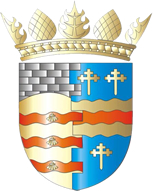 BLAIRGOWRIE AND RATTRAY COMMUNITY COUNCILATTENDANCEMr Scott MacGregor (SM)Mr David Cuthill (DC)Mr Robin Duncan (RD)Ms Gina Purrmann (GP)Mrs Samantha Stewart (SS)Mr Pete Richardson (PR)PC Danielle Hunter
APOLOGIESMr Ian Ewan (IE)Mr Alexander Thomson (AT)
WC Paul Smith, Fire ServiceChairpersonVice ChairTreasurerSecretaryCouncillors Bob Brawn (BB)Caroline Shiers (CS)Tom McEwen (TM)Press Clare Damodaran (CD)ProCom Steve Johnson (SJ)Laura Rodger (minutes)4 members of the public ABSENCESABSENCESItem 1 – Welcome and Introductions SM welcomed everyone to the meeting. The minute taker received permission to record the meeting for the purposes of creating the minutes. This will be deleted after the minutes have been created.  SM gave a rundown of safety measures in place at the ARC.Item 1 – Welcome and Introductions SM welcomed everyone to the meeting. The minute taker received permission to record the meeting for the purposes of creating the minutes. This will be deleted after the minutes have been created.  SM gave a rundown of safety measures in place at the ARC.Item 1 – Welcome and Introductions SM welcomed everyone to the meeting. The minute taker received permission to record the meeting for the purposes of creating the minutes. This will be deleted after the minutes have been created.  SM gave a rundown of safety measures in place at the ARC.Item 1 – Welcome and Introductions SM welcomed everyone to the meeting. The minute taker received permission to record the meeting for the purposes of creating the minutes. This will be deleted after the minutes have been created.  SM gave a rundown of safety measures in place at the ARC.ActionsActionsItem 2 – ApologiesApologies from the fire service, IE and AT. Item 2 – ApologiesApologies from the fire service, IE and AT. Item 2 – ApologiesApologies from the fire service, IE and AT. Item 2 – ApologiesApologies from the fire service, IE and AT. ActionsActionsItem 3 – Adoption of draft minutes of 10 February 2022 meetingRD proposed and DC secondedItem 3 – Adoption of draft minutes of 10 February 2022 meetingRD proposed and DC secondedItem 3 – Adoption of draft minutes of 10 February 2022 meetingRD proposed and DC secondedItem 3 – Adoption of draft minutes of 10 February 2022 meetingRD proposed and DC secondedActionsActionsItem 4 – Matters raised by members of the publicNo matters raised by the members of the public for this month. Item 4 – Matters raised by members of the publicNo matters raised by the members of the public for this month. Item 4 – Matters raised by members of the publicNo matters raised by the members of the public for this month. Item 4 – Matters raised by members of the publicNo matters raised by the members of the public for this month. Item 5 – Matters arising/reports back5a. Resilience/Flooding (CS/PR)
Applying for funding for a second container. Container will have shelving to hold sandbags - wet ones on bottom, dry higher. Springfield container will have 3-400 sandbags. SSEN have a fund for emergencies. We would look to apply for the following to be situated in Rattray next our existing steel container: Additional Steel container; Wheelbarrows x 4 to transport the sandbags; Sandbags ready to be filled so the don’t rot; Floodsax, very similar to sandbags, much easier to transport when dry, can help to stop flooding and be used as garden compost afterwards.  PR collating costs.PR contacted the Ambulance station to guage interest in getting together to share information with them, as yet no reply. Police and fire are very supportive of this.BRCC will look to get together and have a table top scenario discussion to talk about incidents and how we can work together.The BRCC defibrillator at Rattray Connect is fully functional. Replacement pads are next due to be replaced by 23/4/2023.5b. Nativity Display: Storage (SM)
Nativity: no update. Illuminations Committee Meeting on 15 March5c. Climate Action (DC/GP)Still working with high school to work out water bottle situation. Would like to work more closely with the climate café. Representative from Climate Café is here to discuss this. Representative gave further information about what Climate Café is up to. DC is still awaiting a reply from the high school.Climate Café update: PKC Climate Action website is now live – useful maps. Involved in refill shops and recycling initiatives. Trying to remove barriers to recycling. Online wildlife survey to take place. Climate café offering free support to businesses regarding sustainability. 5d. Local Development Plan (GP)Take off the agenda. GP not heard anything back from the person who originally approached us. CD will pass information regarding the LDP on to SM.5e. Twinning (GP)Twinning with the school is going well. Pupils have made contact with each other. Letter to the mayor has not been sent yet, but the Franco-Scot society has been helping with this.. Other contacts are being explored. Things are moving forward slowly but surely.5f. Macpherson Memorial (RD)Presentation in library on the screen. Event in town hall on 1st May at 2pm to display the idea to the public.5g. Cottage Hospital (CS)CS advised 100s of locals filled in the survey asking for a public consultation. PKC mtg on 9 Mar called for wider discussion for future plans. TM advised he was aware of reasons and supported them as they allow better coordination in the future, but information was not clear for general public. DC suggested people do not know where to go when requiring medical assistance, and were being bounced between NHS24 and GP surgeries. The idea is you call and are triaged first. The meeting was concerned that those without transport will struggle to get to Perth/Dundee.5h. David Bailey Bench (RD)Total cost £1,100. £350 in bench fund approved with a further £300 so far - please advise RD if you wish to donate. SM asked for the invoice for the bench - RD to provide. £60 delivery cost to be donated, PKC installation invoice not received, plaque hasn't been made. The bench would not be on the walkathon as the plaque would have to go on the back so as to not ruin the front. Several donations have been received, but we remain £405 short and look forward to further donations from the public.5i. CCTV for the town (PR)No update.5j. Community Action Plan (CAP) (RD/SS)
Focus groups to start later in March to review elements applicable to each group/sector, projects to be grouped and taken to PKC to establish POC. Launch event planned for late March/April.5k. Parking on Ardblair Road (CS)No update.5l. Noticeboards CS/SMA list has been provided. There are 7 main ones in Wellmeadow, Bus Stance and Rattray Connect/School. SS has keys for these.5m. Climate Action Hubs GPGP has nothing to add on this point.Climate Café: Scottish Government funding to rollout climate action hubs. Will depend on local need. Offers a variety of services to support and facilitate climate action initiatives. It is still early days. Tayside COP26 are considering putting in an application. 5n. Representation of Young People SM/SS
SM and SS creating a presentation. DC had spoken to SCYD and Roy had passed info onto young people.5o. Citizen of the Year (SM)
Trophies going around businesses, photos being taken at each location with a BRCC member. Looking to ask schools and service businesses as well.Item 5 – Matters arising/reports back5a. Resilience/Flooding (CS/PR)
Applying for funding for a second container. Container will have shelving to hold sandbags - wet ones on bottom, dry higher. Springfield container will have 3-400 sandbags. SSEN have a fund for emergencies. We would look to apply for the following to be situated in Rattray next our existing steel container: Additional Steel container; Wheelbarrows x 4 to transport the sandbags; Sandbags ready to be filled so the don’t rot; Floodsax, very similar to sandbags, much easier to transport when dry, can help to stop flooding and be used as garden compost afterwards.  PR collating costs.PR contacted the Ambulance station to guage interest in getting together to share information with them, as yet no reply. Police and fire are very supportive of this.BRCC will look to get together and have a table top scenario discussion to talk about incidents and how we can work together.The BRCC defibrillator at Rattray Connect is fully functional. Replacement pads are next due to be replaced by 23/4/2023.5b. Nativity Display: Storage (SM)
Nativity: no update. Illuminations Committee Meeting on 15 March5c. Climate Action (DC/GP)Still working with high school to work out water bottle situation. Would like to work more closely with the climate café. Representative from Climate Café is here to discuss this. Representative gave further information about what Climate Café is up to. DC is still awaiting a reply from the high school.Climate Café update: PKC Climate Action website is now live – useful maps. Involved in refill shops and recycling initiatives. Trying to remove barriers to recycling. Online wildlife survey to take place. Climate café offering free support to businesses regarding sustainability. 5d. Local Development Plan (GP)Take off the agenda. GP not heard anything back from the person who originally approached us. CD will pass information regarding the LDP on to SM.5e. Twinning (GP)Twinning with the school is going well. Pupils have made contact with each other. Letter to the mayor has not been sent yet, but the Franco-Scot society has been helping with this.. Other contacts are being explored. Things are moving forward slowly but surely.5f. Macpherson Memorial (RD)Presentation in library on the screen. Event in town hall on 1st May at 2pm to display the idea to the public.5g. Cottage Hospital (CS)CS advised 100s of locals filled in the survey asking for a public consultation. PKC mtg on 9 Mar called for wider discussion for future plans. TM advised he was aware of reasons and supported them as they allow better coordination in the future, but information was not clear for general public. DC suggested people do not know where to go when requiring medical assistance, and were being bounced between NHS24 and GP surgeries. The idea is you call and are triaged first. The meeting was concerned that those without transport will struggle to get to Perth/Dundee.5h. David Bailey Bench (RD)Total cost £1,100. £350 in bench fund approved with a further £300 so far - please advise RD if you wish to donate. SM asked for the invoice for the bench - RD to provide. £60 delivery cost to be donated, PKC installation invoice not received, plaque hasn't been made. The bench would not be on the walkathon as the plaque would have to go on the back so as to not ruin the front. Several donations have been received, but we remain £405 short and look forward to further donations from the public.5i. CCTV for the town (PR)No update.5j. Community Action Plan (CAP) (RD/SS)
Focus groups to start later in March to review elements applicable to each group/sector, projects to be grouped and taken to PKC to establish POC. Launch event planned for late March/April.5k. Parking on Ardblair Road (CS)No update.5l. Noticeboards CS/SMA list has been provided. There are 7 main ones in Wellmeadow, Bus Stance and Rattray Connect/School. SS has keys for these.5m. Climate Action Hubs GPGP has nothing to add on this point.Climate Café: Scottish Government funding to rollout climate action hubs. Will depend on local need. Offers a variety of services to support and facilitate climate action initiatives. It is still early days. Tayside COP26 are considering putting in an application. 5n. Representation of Young People SM/SS
SM and SS creating a presentation. DC had spoken to SCYD and Roy had passed info onto young people.5o. Citizen of the Year (SM)
Trophies going around businesses, photos being taken at each location with a BRCC member. Looking to ask schools and service businesses as well.Item 5 – Matters arising/reports back5a. Resilience/Flooding (CS/PR)
Applying for funding for a second container. Container will have shelving to hold sandbags - wet ones on bottom, dry higher. Springfield container will have 3-400 sandbags. SSEN have a fund for emergencies. We would look to apply for the following to be situated in Rattray next our existing steel container: Additional Steel container; Wheelbarrows x 4 to transport the sandbags; Sandbags ready to be filled so the don’t rot; Floodsax, very similar to sandbags, much easier to transport when dry, can help to stop flooding and be used as garden compost afterwards.  PR collating costs.PR contacted the Ambulance station to guage interest in getting together to share information with them, as yet no reply. Police and fire are very supportive of this.BRCC will look to get together and have a table top scenario discussion to talk about incidents and how we can work together.The BRCC defibrillator at Rattray Connect is fully functional. Replacement pads are next due to be replaced by 23/4/2023.5b. Nativity Display: Storage (SM)
Nativity: no update. Illuminations Committee Meeting on 15 March5c. Climate Action (DC/GP)Still working with high school to work out water bottle situation. Would like to work more closely with the climate café. Representative from Climate Café is here to discuss this. Representative gave further information about what Climate Café is up to. DC is still awaiting a reply from the high school.Climate Café update: PKC Climate Action website is now live – useful maps. Involved in refill shops and recycling initiatives. Trying to remove barriers to recycling. Online wildlife survey to take place. Climate café offering free support to businesses regarding sustainability. 5d. Local Development Plan (GP)Take off the agenda. GP not heard anything back from the person who originally approached us. CD will pass information regarding the LDP on to SM.5e. Twinning (GP)Twinning with the school is going well. Pupils have made contact with each other. Letter to the mayor has not been sent yet, but the Franco-Scot society has been helping with this.. Other contacts are being explored. Things are moving forward slowly but surely.5f. Macpherson Memorial (RD)Presentation in library on the screen. Event in town hall on 1st May at 2pm to display the idea to the public.5g. Cottage Hospital (CS)CS advised 100s of locals filled in the survey asking for a public consultation. PKC mtg on 9 Mar called for wider discussion for future plans. TM advised he was aware of reasons and supported them as they allow better coordination in the future, but information was not clear for general public. DC suggested people do not know where to go when requiring medical assistance, and were being bounced between NHS24 and GP surgeries. The idea is you call and are triaged first. The meeting was concerned that those without transport will struggle to get to Perth/Dundee.5h. David Bailey Bench (RD)Total cost £1,100. £350 in bench fund approved with a further £300 so far - please advise RD if you wish to donate. SM asked for the invoice for the bench - RD to provide. £60 delivery cost to be donated, PKC installation invoice not received, plaque hasn't been made. The bench would not be on the walkathon as the plaque would have to go on the back so as to not ruin the front. Several donations have been received, but we remain £405 short and look forward to further donations from the public.5i. CCTV for the town (PR)No update.5j. Community Action Plan (CAP) (RD/SS)
Focus groups to start later in March to review elements applicable to each group/sector, projects to be grouped and taken to PKC to establish POC. Launch event planned for late March/April.5k. Parking on Ardblair Road (CS)No update.5l. Noticeboards CS/SMA list has been provided. There are 7 main ones in Wellmeadow, Bus Stance and Rattray Connect/School. SS has keys for these.5m. Climate Action Hubs GPGP has nothing to add on this point.Climate Café: Scottish Government funding to rollout climate action hubs. Will depend on local need. Offers a variety of services to support and facilitate climate action initiatives. It is still early days. Tayside COP26 are considering putting in an application. 5n. Representation of Young People SM/SS
SM and SS creating a presentation. DC had spoken to SCYD and Roy had passed info onto young people.5o. Citizen of the Year (SM)
Trophies going around businesses, photos being taken at each location with a BRCC member. Looking to ask schools and service businesses as well.Item 5 – Matters arising/reports back5a. Resilience/Flooding (CS/PR)
Applying for funding for a second container. Container will have shelving to hold sandbags - wet ones on bottom, dry higher. Springfield container will have 3-400 sandbags. SSEN have a fund for emergencies. We would look to apply for the following to be situated in Rattray next our existing steel container: Additional Steel container; Wheelbarrows x 4 to transport the sandbags; Sandbags ready to be filled so the don’t rot; Floodsax, very similar to sandbags, much easier to transport when dry, can help to stop flooding and be used as garden compost afterwards.  PR collating costs.PR contacted the Ambulance station to guage interest in getting together to share information with them, as yet no reply. Police and fire are very supportive of this.BRCC will look to get together and have a table top scenario discussion to talk about incidents and how we can work together.The BRCC defibrillator at Rattray Connect is fully functional. Replacement pads are next due to be replaced by 23/4/2023.5b. Nativity Display: Storage (SM)
Nativity: no update. Illuminations Committee Meeting on 15 March5c. Climate Action (DC/GP)Still working with high school to work out water bottle situation. Would like to work more closely with the climate café. Representative from Climate Café is here to discuss this. Representative gave further information about what Climate Café is up to. DC is still awaiting a reply from the high school.Climate Café update: PKC Climate Action website is now live – useful maps. Involved in refill shops and recycling initiatives. Trying to remove barriers to recycling. Online wildlife survey to take place. Climate café offering free support to businesses regarding sustainability. 5d. Local Development Plan (GP)Take off the agenda. GP not heard anything back from the person who originally approached us. CD will pass information regarding the LDP on to SM.5e. Twinning (GP)Twinning with the school is going well. Pupils have made contact with each other. Letter to the mayor has not been sent yet, but the Franco-Scot society has been helping with this.. Other contacts are being explored. Things are moving forward slowly but surely.5f. Macpherson Memorial (RD)Presentation in library on the screen. Event in town hall on 1st May at 2pm to display the idea to the public.5g. Cottage Hospital (CS)CS advised 100s of locals filled in the survey asking for a public consultation. PKC mtg on 9 Mar called for wider discussion for future plans. TM advised he was aware of reasons and supported them as they allow better coordination in the future, but information was not clear for general public. DC suggested people do not know where to go when requiring medical assistance, and were being bounced between NHS24 and GP surgeries. The idea is you call and are triaged first. The meeting was concerned that those without transport will struggle to get to Perth/Dundee.5h. David Bailey Bench (RD)Total cost £1,100. £350 in bench fund approved with a further £300 so far - please advise RD if you wish to donate. SM asked for the invoice for the bench - RD to provide. £60 delivery cost to be donated, PKC installation invoice not received, plaque hasn't been made. The bench would not be on the walkathon as the plaque would have to go on the back so as to not ruin the front. Several donations have been received, but we remain £405 short and look forward to further donations from the public.5i. CCTV for the town (PR)No update.5j. Community Action Plan (CAP) (RD/SS)
Focus groups to start later in March to review elements applicable to each group/sector, projects to be grouped and taken to PKC to establish POC. Launch event planned for late March/April.5k. Parking on Ardblair Road (CS)No update.5l. Noticeboards CS/SMA list has been provided. There are 7 main ones in Wellmeadow, Bus Stance and Rattray Connect/School. SS has keys for these.5m. Climate Action Hubs GPGP has nothing to add on this point.Climate Café: Scottish Government funding to rollout climate action hubs. Will depend on local need. Offers a variety of services to support and facilitate climate action initiatives. It is still early days. Tayside COP26 are considering putting in an application. 5n. Representation of Young People SM/SS
SM and SS creating a presentation. DC had spoken to SCYD and Roy had passed info onto young people.5o. Citizen of the Year (SM)
Trophies going around businesses, photos being taken at each location with a BRCC member. Looking to ask schools and service businesses as well.Item 6 – Town Flag (SM)5 designs. BRCC asked to pick their top 2. Most popular 2 will be put out for town to choose.
Item 6 – Town Flag (SM)5 designs. BRCC asked to pick their top 2. Most popular 2 will be put out for town to choose.
Item 6 – Town Flag (SM)5 designs. BRCC asked to pick their top 2. Most popular 2 will be put out for town to choose.
Item 6 – Town Flag (SM)5 designs. BRCC asked to pick their top 2. Most popular 2 will be put out for town to choose.
Item 7 – Traffic Matters7a. Traffic/Roads Sub-committee (AT/SM/DC)DC mentioned the traffic lights on Emma St/Coupar Angus Road junction - if you are turning right from either CA direction or town direction it can hold up traffic as you need to wait for traffic going opposite direction resulting in only 1 or 2 cars getting through before lights change. CS was going to ask PKC to check.Wellmeadow - main road surface will need re-doing due to poor quality of new surface and it coming loose.Item 7 – Traffic Matters7a. Traffic/Roads Sub-committee (AT/SM/DC)DC mentioned the traffic lights on Emma St/Coupar Angus Road junction - if you are turning right from either CA direction or town direction it can hold up traffic as you need to wait for traffic going opposite direction resulting in only 1 or 2 cars getting through before lights change. CS was going to ask PKC to check.Wellmeadow - main road surface will need re-doing due to poor quality of new surface and it coming loose.Item 7 – Traffic Matters7a. Traffic/Roads Sub-committee (AT/SM/DC)DC mentioned the traffic lights on Emma St/Coupar Angus Road junction - if you are turning right from either CA direction or town direction it can hold up traffic as you need to wait for traffic going opposite direction resulting in only 1 or 2 cars getting through before lights change. CS was going to ask PKC to check.Wellmeadow - main road surface will need re-doing due to poor quality of new surface and it coming loose.Item 7 – Traffic Matters7a. Traffic/Roads Sub-committee (AT/SM/DC)DC mentioned the traffic lights on Emma St/Coupar Angus Road junction - if you are turning right from either CA direction or town direction it can hold up traffic as you need to wait for traffic going opposite direction resulting in only 1 or 2 cars getting through before lights change. CS was going to ask PKC to check.Wellmeadow - main road surface will need re-doing due to poor quality of new surface and it coming loose.Item 8 – Planning/Licensing Matters Home Bargains asked for a licence - no objections. Westpark next stage deadline is 11 March. Letter to the Blairie highlighting many concerns over Westpark had been publicised by BRCC but there was no comments hence felt nothing required. GP had spoken with a local architect who advised to let planners do their job at this stage. Wetherspoons requested extension of licence Mon - Thu from 11pm to 12am - local residents do receive details.BB also noted that he and TM had been criticised in a letter stating that as they were making no comment then they were biased. BB stressed that as they are both on the Planning Committee, they are unable to comment on any planning and had asked for the comments to be taken off.Item 8 – Planning/Licensing Matters Home Bargains asked for a licence - no objections. Westpark next stage deadline is 11 March. Letter to the Blairie highlighting many concerns over Westpark had been publicised by BRCC but there was no comments hence felt nothing required. GP had spoken with a local architect who advised to let planners do their job at this stage. Wetherspoons requested extension of licence Mon - Thu from 11pm to 12am - local residents do receive details.BB also noted that he and TM had been criticised in a letter stating that as they were making no comment then they were biased. BB stressed that as they are both on the Planning Committee, they are unable to comment on any planning and had asked for the comments to be taken off.Item 8 – Planning/Licensing Matters Home Bargains asked for a licence - no objections. Westpark next stage deadline is 11 March. Letter to the Blairie highlighting many concerns over Westpark had been publicised by BRCC but there was no comments hence felt nothing required. GP had spoken with a local architect who advised to let planners do their job at this stage. Wetherspoons requested extension of licence Mon - Thu from 11pm to 12am - local residents do receive details.BB also noted that he and TM had been criticised in a letter stating that as they were making no comment then they were biased. BB stressed that as they are both on the Planning Committee, they are unable to comment on any planning and had asked for the comments to be taken off.Item 8 – Planning/Licensing Matters Home Bargains asked for a licence - no objections. Westpark next stage deadline is 11 March. Letter to the Blairie highlighting many concerns over Westpark had been publicised by BRCC but there was no comments hence felt nothing required. GP had spoken with a local architect who advised to let planners do their job at this stage. Wetherspoons requested extension of licence Mon - Thu from 11pm to 12am - local residents do receive details.BB also noted that he and TM had been criticised in a letter stating that as they were making no comment then they were biased. BB stressed that as they are both on the Planning Committee, they are unable to comment on any planning and had asked for the comments to be taken off.Item 9 – Planning matters9a. Marlee Quarry (AT/DC)No update.9b. Planning for 71 houses (West Park)BRCC comments collated and submitted.Item 9 – Planning matters9a. Marlee Quarry (AT/DC)No update.9b. Planning for 71 houses (West Park)BRCC comments collated and submitted.Item 9 – Planning matters9a. Marlee Quarry (AT/DC)No update.9b. Planning for 71 houses (West Park)BRCC comments collated and submitted.Item 9 – Planning matters9a. Marlee Quarry (AT/DC)No update.9b. Planning for 71 houses (West Park)BRCC comments collated and submitted.Item 10 – Police & Fire Reports WC Paul Smith Fire Report:Blairgowrie crews were mobilised 7 times in February 2022. Due to the reduction in restrictions, we are now completing medium & high risk Home Fire Safety Visits. Blairgowrie Fire Station completed 2 high risk visits in February. Blairgowrie Fire Station are now allowed to engage with local community groups again have started a programme of contacting local schools, clubs and groups to start re-engaging with youths and are happy to hear from anyone who works with young people who would like input from the fire servicePolice Report from PC Danielle Hunter
PC Hunter reported that a main concern was elderly being targeted by workmen doing gardening and odd jobs. Also an increase in theft of bikes, trailers and a vehicle, especially in rural areas.  Please look out for suspicious vehicles, use social media to raise awareness and report it to the police.  There is a lot of work going on around the town engaging with youth on various issues.  A planned day of action on speeding had to be cancelled in February, but will be rescheduled.  A member of the public was concerned by the speed of cars on Glenalmond Road since the new development endangering playing children. CS advised Davie park will have a new Development Officer to work with young people and police. SM thanked police for their local report.Item 10 – Police & Fire Reports WC Paul Smith Fire Report:Blairgowrie crews were mobilised 7 times in February 2022. Due to the reduction in restrictions, we are now completing medium & high risk Home Fire Safety Visits. Blairgowrie Fire Station completed 2 high risk visits in February. Blairgowrie Fire Station are now allowed to engage with local community groups again have started a programme of contacting local schools, clubs and groups to start re-engaging with youths and are happy to hear from anyone who works with young people who would like input from the fire servicePolice Report from PC Danielle Hunter
PC Hunter reported that a main concern was elderly being targeted by workmen doing gardening and odd jobs. Also an increase in theft of bikes, trailers and a vehicle, especially in rural areas.  Please look out for suspicious vehicles, use social media to raise awareness and report it to the police.  There is a lot of work going on around the town engaging with youth on various issues.  A planned day of action on speeding had to be cancelled in February, but will be rescheduled.  A member of the public was concerned by the speed of cars on Glenalmond Road since the new development endangering playing children. CS advised Davie park will have a new Development Officer to work with young people and police. SM thanked police for their local report.Item 10 – Police & Fire Reports WC Paul Smith Fire Report:Blairgowrie crews were mobilised 7 times in February 2022. Due to the reduction in restrictions, we are now completing medium & high risk Home Fire Safety Visits. Blairgowrie Fire Station completed 2 high risk visits in February. Blairgowrie Fire Station are now allowed to engage with local community groups again have started a programme of contacting local schools, clubs and groups to start re-engaging with youths and are happy to hear from anyone who works with young people who would like input from the fire servicePolice Report from PC Danielle Hunter
PC Hunter reported that a main concern was elderly being targeted by workmen doing gardening and odd jobs. Also an increase in theft of bikes, trailers and a vehicle, especially in rural areas.  Please look out for suspicious vehicles, use social media to raise awareness and report it to the police.  There is a lot of work going on around the town engaging with youth on various issues.  A planned day of action on speeding had to be cancelled in February, but will be rescheduled.  A member of the public was concerned by the speed of cars on Glenalmond Road since the new development endangering playing children. CS advised Davie park will have a new Development Officer to work with young people and police. SM thanked police for their local report.Item 10 – Police & Fire Reports WC Paul Smith Fire Report:Blairgowrie crews were mobilised 7 times in February 2022. Due to the reduction in restrictions, we are now completing medium & high risk Home Fire Safety Visits. Blairgowrie Fire Station completed 2 high risk visits in February. Blairgowrie Fire Station are now allowed to engage with local community groups again have started a programme of contacting local schools, clubs and groups to start re-engaging with youths and are happy to hear from anyone who works with young people who would like input from the fire servicePolice Report from PC Danielle Hunter
PC Hunter reported that a main concern was elderly being targeted by workmen doing gardening and odd jobs. Also an increase in theft of bikes, trailers and a vehicle, especially in rural areas.  Please look out for suspicious vehicles, use social media to raise awareness and report it to the police.  There is a lot of work going on around the town engaging with youth on various issues.  A planned day of action on speeding had to be cancelled in February, but will be rescheduled.  A member of the public was concerned by the speed of cars on Glenalmond Road since the new development endangering playing children. CS advised Davie park will have a new Development Officer to work with young people and police. SM thanked police for their local report.Item 11 – Chair’s ReportNoticeboards (above), roads activities, chat to public, he attended Lidl visit and opening, thanked efforts for COY, resilience sand bags were being organised, he and Mayor of Pleasanton looking at ways to connect communities, thanks to the town for support to Ukraine crisis and he had created a Project Request Form for use for existing and new projects.Item 11 – Chair’s ReportNoticeboards (above), roads activities, chat to public, he attended Lidl visit and opening, thanked efforts for COY, resilience sand bags were being organised, he and Mayor of Pleasanton looking at ways to connect communities, thanks to the town for support to Ukraine crisis and he had created a Project Request Form for use for existing and new projects.Item 11 – Chair’s ReportNoticeboards (above), roads activities, chat to public, he attended Lidl visit and opening, thanked efforts for COY, resilience sand bags were being organised, he and Mayor of Pleasanton looking at ways to connect communities, thanks to the town for support to Ukraine crisis and he had created a Project Request Form for use for existing and new projects.Item 11 – Chair’s ReportNoticeboards (above), roads activities, chat to public, he attended Lidl visit and opening, thanked efforts for COY, resilience sand bags were being organised, he and Mayor of Pleasanton looking at ways to connect communities, thanks to the town for support to Ukraine crisis and he had created a Project Request Form for use for existing and new projects.Item 12 – Treasurer’s report BRCC Finance Report - 10th March 2022A Account ending 768 - Balance as last month was £381.41.
Payments: £53 to PKC (insurance). £30 for minute taker fees. £100 for website fees.£53 to PKC for the insurance of the 2 telephone defib boxes. £30 paid for minute taker fees and£100 for Web Site fee to Proactive Communities. Remaining balance of £198.10.B Account- Balance as last month was £4923.6.Equality and Diversity training costs refunded by PKC. Xmas Tree cables costing £61.29 was refunded to the Chairman. £170 paid out of the Resilience fund for PC.£39.90 was collected from the well in the Wellmeadow. Defibrillator fund stands at £167.35thanks to the generosity of the public.David Bailey Bench -Agreed to use £350 from the bench fund and we have received £335 donations, so we have a shortfall of £425. Promises have been made however we await the receipt of these funds.Remaining balance of £5007.29.Item 12 – Treasurer’s report BRCC Finance Report - 10th March 2022A Account ending 768 - Balance as last month was £381.41.
Payments: £53 to PKC (insurance). £30 for minute taker fees. £100 for website fees.£53 to PKC for the insurance of the 2 telephone defib boxes. £30 paid for minute taker fees and£100 for Web Site fee to Proactive Communities. Remaining balance of £198.10.B Account- Balance as last month was £4923.6.Equality and Diversity training costs refunded by PKC. Xmas Tree cables costing £61.29 was refunded to the Chairman. £170 paid out of the Resilience fund for PC.£39.90 was collected from the well in the Wellmeadow. Defibrillator fund stands at £167.35thanks to the generosity of the public.David Bailey Bench -Agreed to use £350 from the bench fund and we have received £335 donations, so we have a shortfall of £425. Promises have been made however we await the receipt of these funds.Remaining balance of £5007.29.Item 12 – Treasurer’s report BRCC Finance Report - 10th March 2022A Account ending 768 - Balance as last month was £381.41.
Payments: £53 to PKC (insurance). £30 for minute taker fees. £100 for website fees.£53 to PKC for the insurance of the 2 telephone defib boxes. £30 paid for minute taker fees and£100 for Web Site fee to Proactive Communities. Remaining balance of £198.10.B Account- Balance as last month was £4923.6.Equality and Diversity training costs refunded by PKC. Xmas Tree cables costing £61.29 was refunded to the Chairman. £170 paid out of the Resilience fund for PC.£39.90 was collected from the well in the Wellmeadow. Defibrillator fund stands at £167.35thanks to the generosity of the public.David Bailey Bench -Agreed to use £350 from the bench fund and we have received £335 donations, so we have a shortfall of £425. Promises have been made however we await the receipt of these funds.Remaining balance of £5007.29.Item 12 – Treasurer’s report BRCC Finance Report - 10th March 2022A Account ending 768 - Balance as last month was £381.41.
Payments: £53 to PKC (insurance). £30 for minute taker fees. £100 for website fees.£53 to PKC for the insurance of the 2 telephone defib boxes. £30 paid for minute taker fees and£100 for Web Site fee to Proactive Communities. Remaining balance of £198.10.B Account- Balance as last month was £4923.6.Equality and Diversity training costs refunded by PKC. Xmas Tree cables costing £61.29 was refunded to the Chairman. £170 paid out of the Resilience fund for PC.£39.90 was collected from the well in the Wellmeadow. Defibrillator fund stands at £167.35thanks to the generosity of the public.David Bailey Bench -Agreed to use £350 from the bench fund and we have received £335 donations, so we have a shortfall of £425. Promises have been made however we await the receipt of these funds.Remaining balance of £5007.29.Item 13 – Secretary’s CorrespondenceBRCC Diversity and Inclusion training held.  Other training opportunities on the horizon.  Emails, queries, etc dealt with as usual. Item 13 – Secretary’s CorrespondenceBRCC Diversity and Inclusion training held.  Other training opportunities on the horizon.  Emails, queries, etc dealt with as usual. Item 13 – Secretary’s CorrespondenceBRCC Diversity and Inclusion training held.  Other training opportunities on the horizon.  Emails, queries, etc dealt with as usual. Item 13 – Secretary’s CorrespondenceBRCC Diversity and Inclusion training held.  Other training opportunities on the horizon.  Emails, queries, etc dealt with as usual. Item 14 – Councillor’s ReportsCS: 3G pitch open event 20/3, Biodiversity Town signs are up, looking to install 3 picnic benches in Davie Park (BRDT and PKC), Pond clearing at Marlee and Clunie, inviting BRCC to Visitor Ranger Service info session, bin lorries back to 3 in a cab (mostly) from 21/3, BHS water fountain to fill bottles being looked at. She asked the police if they were aware of abandoned cars at Keathbank Car Park (top). She also thanked town for their response to Ukraine crisis and she reminded everyone about the roadworks on Perth Road and it being closed.TM: Advised Recce and Quarry planning is due next month. Rattray Hall being painted by unpaid work teamBB: thanked town for Ukraine response, advised traffic speed bumps planned but work is prioritised to remove temp speed limits, Westpark development will include greenspace. Vehicle parking along Ferguson Park means emergency vehicles can't get in.PR mentioned opening the barrier at back Row/Springfield to allow accessItem 14 – Councillor’s ReportsCS: 3G pitch open event 20/3, Biodiversity Town signs are up, looking to install 3 picnic benches in Davie Park (BRDT and PKC), Pond clearing at Marlee and Clunie, inviting BRCC to Visitor Ranger Service info session, bin lorries back to 3 in a cab (mostly) from 21/3, BHS water fountain to fill bottles being looked at. She asked the police if they were aware of abandoned cars at Keathbank Car Park (top). She also thanked town for their response to Ukraine crisis and she reminded everyone about the roadworks on Perth Road and it being closed.TM: Advised Recce and Quarry planning is due next month. Rattray Hall being painted by unpaid work teamBB: thanked town for Ukraine response, advised traffic speed bumps planned but work is prioritised to remove temp speed limits, Westpark development will include greenspace. Vehicle parking along Ferguson Park means emergency vehicles can't get in.PR mentioned opening the barrier at back Row/Springfield to allow accessItem 14 – Councillor’s ReportsCS: 3G pitch open event 20/3, Biodiversity Town signs are up, looking to install 3 picnic benches in Davie Park (BRDT and PKC), Pond clearing at Marlee and Clunie, inviting BRCC to Visitor Ranger Service info session, bin lorries back to 3 in a cab (mostly) from 21/3, BHS water fountain to fill bottles being looked at. She asked the police if they were aware of abandoned cars at Keathbank Car Park (top). She also thanked town for their response to Ukraine crisis and she reminded everyone about the roadworks on Perth Road and it being closed.TM: Advised Recce and Quarry planning is due next month. Rattray Hall being painted by unpaid work teamBB: thanked town for Ukraine response, advised traffic speed bumps planned but work is prioritised to remove temp speed limits, Westpark development will include greenspace. Vehicle parking along Ferguson Park means emergency vehicles can't get in.PR mentioned opening the barrier at back Row/Springfield to allow accessItem 14 – Councillor’s ReportsCS: 3G pitch open event 20/3, Biodiversity Town signs are up, looking to install 3 picnic benches in Davie Park (BRDT and PKC), Pond clearing at Marlee and Clunie, inviting BRCC to Visitor Ranger Service info session, bin lorries back to 3 in a cab (mostly) from 21/3, BHS water fountain to fill bottles being looked at. She asked the police if they were aware of abandoned cars at Keathbank Car Park (top). She also thanked town for their response to Ukraine crisis and she reminded everyone about the roadworks on Perth Road and it being closed.TM: Advised Recce and Quarry planning is due next month. Rattray Hall being painted by unpaid work teamBB: thanked town for Ukraine response, advised traffic speed bumps planned but work is prioritised to remove temp speed limits, Westpark development will include greenspace. Vehicle parking along Ferguson Park means emergency vehicles can't get in.PR mentioned opening the barrier at back Row/Springfield to allow accessItem 15 – AOCBPR advised BRCC owns the defib at Rattray Connect. BB advised there is a march in Perth on Sat 19 March in support of UkraineItem 15 – AOCBPR advised BRCC owns the defib at Rattray Connect. BB advised there is a march in Perth on Sat 19 March in support of UkraineItem 15 – AOCBPR advised BRCC owns the defib at Rattray Connect. BB advised there is a march in Perth on Sat 19 March in support of UkraineItem 15 – AOCBPR advised BRCC owns the defib at Rattray Connect. BB advised there is a march in Perth on Sat 19 March in support of UkraineDate of Next Meeting:  14th April 2022, 7pm at the Adult Resource Centre & 6.45pm online.Date of Next Meeting:  14th April 2022, 7pm at the Adult Resource Centre & 6.45pm online.Date of Next Meeting:  14th April 2022, 7pm at the Adult Resource Centre & 6.45pm online.Date of Next Meeting:  14th April 2022, 7pm at the Adult Resource Centre & 6.45pm online.